ТзОВ Науково-виробниче підприємство “Техноваги”Україна, 79066, м. Львів, вул. Надійна, 3.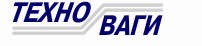 Тел/факс: (032) 245-19-19, +38 067 246-19-19office@wagа.com.ua          www.waga.com.ua__________________________________________________________________________код ЄДРПОУ 32126739  	 	     	 	 	 	 	 	 ДСТУ ISO 9001:2015 					                              	ДСТУ EN ISO 13485:2018 	 	 	 	 	 	 	 	 	 	                    ДСТУ EN 45501:2017	  		 	 	 	 	 			 ДСТУ OIML R 134-1:2010  01.02.2021 р. №201 На _______від _______р. 	 	  	Науково-виробниче підприємство “Техноваги” - український розробник та виробник вагової та дозуючої техніки.  Підприємство засноване у 2002 році., а у  2011 р. побудувало власний сучасний новий завод у Львові площею 7000 кв.м. Кількість працівників – більше 200, в т.ч.  висококваліфіковані інженери, конструктори, програмісти (четверта частина усього колективу), 5 кандидатів технічних наук, що дозволяє реалізувати найскладніші завдання клієнтів, забезпечувати поєднання високої якості продукції та оптимальних цін.  За роки роботи підприємством було виготовлено та поставлено приблизно 1800 автомобільних ваг, 1000 вагонних ваг, 25 000 промислових ваг та велику кількість фасувальних машин, упаковочних автоматів і ліній. Продукція виробництва «Техноваги», в.т.ч.і автомобільні ваги, експортується  у 15 країн світу: Німеччину, США, Нідерланди, Польщу, Литву, Латвію, Словаччину, Румунію, Молдову, Казахстан, Грузію, Білорусь, Азербайджан, Кенію, Вірменію. Підприємство має усі необхідні сертифікати на продукцію та ліцензії на виконання будівельних і монтажних робіт, виготовлення ваг у вибухозахищеному виконанні,  отримало Cертифікат відповідності системи управління якістю вимогам ДСТУ ISO 9001:2015, ДСТУ EN ISO 13485:2018 та сертифікати відповідності СЕ на дозувальні та пакувальні машини. НВП «Техноваги» пройшло оцінку відповідності Технічному регламенту щодо неавтоматичних зважувальних приладів за модулями В+D, що означає високу довіру державної метрологічної служби до компетентності працівників нашого підприємства, сучасне метрологічне оснащення та відмінну якість нашої продукції. Отримали право випускати продукцію на підставі процедур внутрішньої системи якості, що знімає необхідність додаткового контролю нашої ваговимірювальної техніки працівниками  Держстандарту. Ваги у вибухозахищеному виконанні виробництва НВП «Техноваги» успішно постачаються для потреб Укроборонпрому. ТЗОВ НВП “Техноваги”, як виробнику, призначено код NCAGE A1PSJ у системі кодифікації NАТО відповідно до Порядку кодифікації предметів постачання, затвердженого наказом Міністерства оборони України.
            Калібрувальна лабораторія підприємства пройшла  акредитацію в Національному агентстві з акредитації України щодо права проведення калібрування устаткування у галузі вимірювання маси та пов’язаних з нею величин. Сертифікат калібрування видається із знаком ILAC MRA та визнається більше ніж у 80 країнах світу, що підписали угоду про взаємне визнання результатів випробування та калібрування.НВП «Техноваги» є акредитованим учасником державної програми компенсації 25 %  від вартості вітчизняної сільгосптехніки  для виробників сільськогосподарських товарів. Детальніше про Програму можна дізнатись на нашому сайті: www.waga.com.ua у розділі «Новини». 	Підприємством серійно випускається та продається наступне обладнання: Автомобільні та вагонні ваги. Дозатори, пакувальні автомати для насіння, кави, порошків, фасувальні машини та лінії.  Ваги платформні, низькопрофільні, палетні, рейкові, з рольгангами, ваги – рокла, ваги-візок, конвеєрні, лабораторні та ін. Калібрувальні еталонні гирі. Медичні ваги та обладнання. Контрольно-сортувальні машини (чеквеєри).Автоматизовані системи управління технологічними процесами.Наші монтажні бригади здійснюють монтажні та пусконалагоджувальні роботи по всій Україні та закордоном, а сервісні центри, що розміщені у Львові, Києві, Дніпрі та Харкові забезпечують гарантійне та післягарантійне обслуговування ваг виготовлених чи проданих НВП „Техноваги”. Як правило, усі комплектуючі та запасні частини є в наявності  на нашому складі у Львові, тому проведення ремонтних робіт проводиться у максимально короткі терміни. Підприємство «Техноваги» є ексклюзивним представником фірми “Radwag” (польського виробника ваговимірювального обладнання) в Україні. Завод та головний офіс підприємства НВП „Техноваги” розміщені у м. Львові, вул.Надійна, 3.      Представництва заводу розташовані у м. Києві та Дніпрі.   	Нашому підприємству довіряють вирішити та реалізувати найскладніші та нестандартні задачі у галузі ваговимірювання.  Перелік деяких наших замовників:Компанія «Ерідон»Кернел ГрупВіойлТАС-АгроМиронівський хлібопродуктДЗПКУАстарта АгрохолдингМрія агрохолдингАграрна компанія 2004Маріупольський металургійний комбінат ім. Ілліча Метінвест холдингАрселорМіттал Кривий Ріг Укргазвидобування АТУкроборонпромУкрзалізниця АТУкрпошта АТПромислово-будівельна група КовальськаПолтавський ГЗК, Єристівський ГЗК, Інгулецький ГЗК, Покровський ГЗКНікопольський завод феросплавівФармацевтичні компанії: «Дарниця», Здоров’я», «Фармак», «Борщагівський хімфармзавод» «Тернофарм», «Біофарма», «Київмедпрепарат», «Золота зірка», «Індар», «Артеріум» і ін.м’ясо- та молокопереробні підприємства та багато інших.         З повагою,           комерційний директор  Віра Йосифівна Горин 